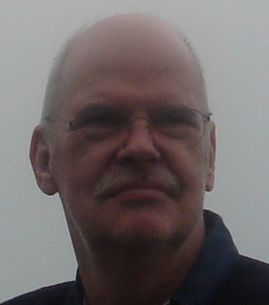 Name:				Andreas Georg Juraschek                        Email:					andreas.juraschek@agjdv.de Geburtsdatum:			07.03.1952Adresse:				von-Hasewinkel-Weg 51,					50226 Frechen					GermanyTelefon:				(+49) (0)2234 62645Mobile:				(+49) (0)172 739 47 91		Mitglied im DBITS 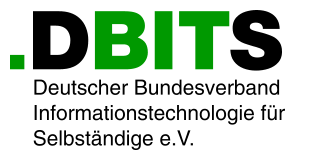 Verfügbar ab:			auf AnfrageAb 01.2004		selbstständig01.2012	laufend	Customizing SAP, Erstellen von Schemen und Regeln für die Personalabrechnung und Zeiterfassung, Bearbeiten von Kunden-Fehlermeldungen für die HR-Module PY, PT, PA  und PD sowie OM, Programmierung von kundeneigenen Operationen und Funktionen, Programmierung und Änderung von Reports und Dynpros, Neu-Programmierung von ABAP-Funktionen und Reports, Unterstützung bei SPAU, SPDD und SPAM, Erstellung von Auswertung, Anwendungsberatung, Unterstützung bei Kurzarbeit, Unterstützung des Service-Managers, Integration von Tochterfirmen in bestehende SAP-Installation		Kunde: Fa. PROC-IT, Fürth (von deren Kunden betreue ich neben weiteren Kunden hauptsächlich die Robert Bosch GmbH)		SAP R/3 bis 6.08 HR-PY, HR-PT, HR-PA, BC-OM, ABAP 		Seit 04/2013 bis 12/2015 - weitere Aufgaben für Brose GmbH & Co. KG, Coburg: Erstellen einer LL-Abrechnung für den Standort London/Ontario.01.2009	11.2011	Customizing SAP, Erstellen von Schemen und Regeln sowie ABAP-Programmierung – auch von kompletten komplexen Zusatzlösungen und Schnittstellen (z.B. Prämienberechnung) – , Erstellen eigene Dynpros und Infotypen, Bearbeiten von Kundenfehlermeldungen für die HR-Module PY, PA und PD, Einführungsunterstützung Reisekostenabrechnung, Unterstützung Einführung PA International (CH, LU, SE, CZ, RO, SK, AT )		Kunde: Fa. Hornbach AG, Bornheim bei Landau                                          SAP HCM 6.04, HCM-PY, HCM-PA, FI-TV, ABAP08.2006	12.2011	Customizing SAP, Erstellen von Schemen und Regeln für die Personalabrechnung und Zeiterfassung, Bearbeiten von Kunden-Fehlermeldungen für die HR-Module PY, PT, PA  und PD sowie OM, Erstellen von Schemen und Regeln für Insolvenzgeldberechnung (BenQ), Unterstützung bei der Einführung von KUG unter Berücksichtigung von BVen und Tarifverträgen in der kompletten BRD,		Programmierung von kundeneigenen Operationen und Funktionen, Programmierung und Änderung von Reports und Dynpros, Neu-Programmierung von ABAP-Funktionen und Reports, Unterstützung bei SPAU, SPDD und SPAM, Erstellung von Auswertung, Anwendungsberatung, Unterstützung des Projektleiters,		Unterstützung bei Unicode-Umstellung und Umstellung auf Release 6.0		Kunde: Fa. Siemens SIS (ab 07/11 ATOS Origin), Nürnberg (deren Kunden: Robert Bosch GmbH, Mahindra Deutschland, QVC, Agip und weitere)		SAP R/3 4.7x110 bis 6.04  HR-PY, HR-PT, HR-PA, BC-OM, ABAP 04.2006	07.2006	Customizing SAP für Org-Management in Zusammenarbeit mit OrgPublisher, Betreuung SAP-Benutzer, Prozessberatung HR, Betreuung ALE, Erstellung von SOX-konformer Dokumentation für die zuvor  erstellten Applikationen für die Fa. Toyota-Motorsport GmbH, Köln		SAP R/3 4.6C HR, OM, OrgPublisher 7,MS SQL-Server 2000, VB601.2006		Beratung im Bereich SAP GUI Scripting mit VB.NET für die Fa. regiocom, Barleben 		SAP GUI Scripting, VB.NET, SAP GUI 620Juli 2005		bestandene Prüfung zum SAP Solution Consultant mySAP HR		mySAP HR 4.7001.01.2004	03.2006	Betreuung von SAP HR 4.6C incl. Customizing, Erstellung von Reports, Erstellung von Batch-Input, Erweitern von ABAP-Programmen, Customizing in den Bereichen PA, PY, PT, PD und OM sowie Einführung von Org-Publisher inklusive SAP-Interface.		Prozessberatung in der Personalabteilung, Optimierung Berechtigungen im HR, Pflege der Berechtigungen mit Profilgenerator, Programmierung in ABAP (Reports), Pflege von ALE-Schnittstellen zur Anbindung von Fremdsystem sowie Verbindung von SAP-Systemen untereinander Einrichtung von SAP-Queries (SQ01 ff.) und Quick-Views (SQVI)		Unterstützung der Anwender im täglichen Betrieb		SAP HR 4.6C, OrgPublisher 7, MS VISIO 		Entwicklung eines Charting-Tools basierend auf Daten, die aus SAP in eine MS SQL-Server 2000 Datenbank übertragen wurden. Variable Chart-Definition, Zusammenfassung von Charts zu Infopaketen, automatische Erstellung etc.		SAP HR 4.6C, SAP GUI Scripting API, VB6, MS SQL-Server 2000, Microsoft Office, VBA		Entwicklung eines Forecast-Tools basierend zum einen auf Daten aus SAP, zum anderen von Daten, die speziell erfasst werden (Korrekturen, Lohnerhöhungen, Neueinstellungen etc.)		SAP HR 4.6C, SAP GUI Scripting API, VB6, MS SQL-Server 2000, Microsoft Office, VBA		Entwicklung von 3 Programmen zur Erfassung von speziellen gehaltsrelevanten Daten, die so nicht oder nur über umfangreiche Modifikation in SAP verarbeitbar gewesen wären. Dabei Berücksichtigung von speziellen deutschen Regelungen im Steuer- und Sozialversicherungsrecht.		SAP HR 4.6C, SAP GUI Scripting API, VB6, MS SQL-Server 2000		Umfangreiche Dokumentation zu obigen Projekten01.01.2004	31.07.2004	Erstellung und Umsetzung eines Berechtigungskonzepts für SAP FI, CO, MM sowie P+		SAP R/3 4.6C01.01.2000	31.12.2003	Angestellter als Manager Application Development bei Toyota Motorsport, Köln		Leitung einer Abteilung mit bis zu 12 Mitarbeitern (intern wie extern), meine bis dahin bestehende Firma wurde komplett übernommen		Allgemein: Führung einer Abteilung, Prozessberatung hauptsächlich im Bereich HR und IT aber auch in anderen Unternehmensbereichen, ProjektkoordinationAnfang 2003	Ende 2003	Vorbereitung SAP Einführung HR, Administration und Zeiterfassung, Altdatenübernahme für HR geplant, vorbereitet und durchgeführt für administrative und zeiterfassungsrelevante Daten, Leitung aller Altdatenübernahmen, Prozessberatung und Customizing im HR sowie der FI-Schnittstellen, Anbindung eines externen Zeiterfassungssystems, Programmierung in SAP für Batch-Input und Reporting, Anpassung der Oberflächen, Erstellung und Implementierung eines Berechtigungskonzeptes für zentrale Funktionen und dezentrale Zeiterfassung, besondere Berücksichtigung der Behandlung von japanischen Expatriates in der Abrechnung, Zeiterfassung  und Statistik		ReliantUNIX 5.4, EasySoft ODBC Bridge, Exact LohnXXL, SAP R/3 4.6C HR-PA HR-PY HR-PT, MS SQL Server 2000 , Microsoft Office ProdukteMitte 2002	Ende 2002	Leitung eines Projekts zur Einführung eines WebShops (www.toyota-f1-shop.com) für die  Toyota Formel1 Aktivitäten, Anbindung des Shops an Apertum mit spezieller Software		Microsoft Apertum 4.0, AIS, epages 4.5 (früher: Intershop 3), Sybase Datenbank2001		Durchführung der Euro-Umstellung, zusätzliche Felder in verschiedenen Tabellen, Umrechnung und sachgerechte Differenzverbuchung in den Finanz-Applikationen sowie im Einkauf und in der Materialwirtschaft		ReliantUNIX 5.4, EasySoft ODBC Bridge, MS SQL Server 2000 , Microsoft Office Produkte, VBAMitte 1999	Mitte 2000	Umstellung der Sales-Software auf Apertum 3.6 später Microsoft Apertum 4.0, Erstellen eigener Views und eigener Trigger, Schaffung einer Schnittstelle für die Überleitung der Finanzdaten an eigene Anwendung		MS Windows 2000 Server, Oracle 8i, Microsoft Apertum 	2000		Einführung von Perforce (SCMS-System)		PerforceMitte 1999	Ende 2002	Leitung eines Projekts zur Verwaltung von Lifecycle-Daten des Formel1-Autos durchgeführt durch eine italienische Firma (Fa. Easysystem, Piacenza)		VB6, Microsoft SQL-Server 2000, Microsoft Office Produkte25.02.1983 	31.12.1999	selbständig, ab 1985 mit 2 , später mit bis zu 8 Angestellten1999		Durchführung des Jahr2000-Projekts, Umstellung der Programme auf eine 2000-gerechte Datumsverarbeitung unter Verwendung eines  Datumsfensteralgorithmus.		ReliantUNIX 5.4, EasySoft ODBC Bridge, MS SQL Server 2000 , Microsoft Office Produkte, VBA1993	1999	Verkauf von Hardware durch eigene Firma (parallel durch eigene Angestellte), verschiedene Kleinprojekte betreut und koordiniert		Microsoft Office Produkte11/1985	31.12.1999	Freiberufliche Tätigkeit bei Toyota Motorsport (meist Vollzeit), vorher: Andersson Motorsport		Wartung bzw. Koordination der Wartung und Weiterentwicklung eines eigenen Software-Pakets (Finanz, Materialwesen, anfangs Payroll, versch. Managementthemen), Aufbau eines Windows-Netzwerkes, organisatorische Aufgaben, Betreuung HR, anfangs (bis 09/1997) auch noch Betreuung FI, Leitungsaufgaben, Software-Selektion		Versuch einer Umstellung auf Baan IV, Abbruch des Projekts durch Kunden, Ablösung eigenes Lohn&Gehalt durch SoftResearch LohnXXL, Prozessberatung HR und FI, Rechnerkopplung und Datenübertragung mit FTP		SINIX -> ReliantUNIX, C, C-ISAM ->D-ISAM96, Easysoft ODBC-Produkte, MCA ZNV, MS SQL Server 2000, Microsoft Office, Visio, LohnXXL, FTP09/1992	03/1993	Polizei-Projekt der Fa. Siemens, Wiesbaden 		Pilot-Projekt, verschiedene Support-Aufgaben für andere Freiberufler		SINIX, C, Informix DB1990	07/1992	Telekom Projekt der Fa. Siemens, Darmstadt (nicht immer Vollzeit)		verschiedene Teilprojekte, mehrfache Schaffung von Datenumsetzprogrammen, Support für Informix		UNIX, C, Informix DB und Informix C-ISAM, Rosi-SQL, MS-DOS, Windows 3.11, 97801-EmulationSommer 1990		Koblenzer Zeitung		Schaffung eines Programms zur automatisierten Übertragen von Daten aus einer 9750-Emulation in ein PC-Programm, Steuerung über eigene Script-Sprache mit Pseudo-Code Compiler, Laufzeitmodul als TSR		TurboPascal, MS-DOS 2.11, EM97501989	1990	Fa. Carbo-Kohlensäure, Bad Hönningen, Garbsen, Bad Nauheim		Umstellung einer DEC VAX-Anwendung auf Unix/C, Verwaltung und Abrechnung von Kohlensäureflaschen, Datenerfassung über direkt angeschlossene Psion II-Geräte, Datenaustausch mit PC-Anwendung, die für die Niederlassungen ebenfalls geschrieben wurden. Es wurden hier auch im Unix- und Windowssystem die eigenen Screen-Handling-System  wie bei Toyota Motorsport verwendet.		MX500, SINIX, C, C-ISAM, Informix DB, Psion II, Windows, Quick-C 2.51987	1989	Sparkassen-Projekt der Fa. Siemens AG, ZN Köln		verschiedene Programme zur Unterstützung des Schalterdienstes, Unterstützung beim Roll-Out		MX2, MX500, SINIX, C25.02.1983	11/1984	Saudi Ports Authority, Riyadh, Saudi Arabia		RZ-Leitung und Systemprogrammierung, Rechnerkopplung, Programmierung arabisches Terminal		BS2000, TransData, Assembler, COBOL, SESAM15.07.1981	24.02.1983	Angestellter Systemprogrammierer bei Siemens AG, ZN Düsseldorf21.01.1977	15.07.1981	selbstständig01.03.1976	20.01.1977	Angestellter bei Fa. GFS, Düsseldorf16.01.1975	31.01.1976	Systemprogrammierer bei KGRZ Ludwigshafen/Rh.01.07.1972	15.01.1975	Anwendungsprogrammierer bei Fa. Gummi-Mayer, Landau/Pf.01.09.1970	30.06.1972	Lehre zum DV-Kaufmann bei Fa. Gummi-Mayer, Landau/Pf.		Abschlussnote: GUT01.09.1969	21.08.1970	verschiedene Tätigkeiten zwecks Überbrückung	13.07.1969	Verlassen des Gymnasiums  in Bad Bergzabern  nach der 10. Klasse (Mittlere Reife)		Notenschnitt: 2,609/1968		Umzug meiner Eltern nach Waldhambach (Kreis Bad Bergzabern, heute: Südl. Weinstrasse)04/1962		Besuch des Gymnasiums  in Gelsenkirchen04/1958		Start der Volksschule in Gelsenkirchen-Schalke07.03.1952		Geburt in Hahndorf (heute: Ortsteil von Goslar)